Vamos a repasar antes de continuar con la historia de Roma.Es importante que leas despacio antes de contestar a las preguntas las páginas que te iré indicando.Luego subraya. A continuación  contesta a las preguntas que se te formulan, es importante que entiendas lo que que contestas y sobre todo que tenga sentido  - es decir no es copiar lo que dice el libro íntegramente y fuera de contexto -.Estúdialo cuando lo hayas trabajado. Entrará en la 3º evaluación.Puedes enviármelo para que te lo corrija si tienes alguna duda.PENINSULA ITALICA:¿Qué pueblos estaban afincados en Italia, antes de la fundación de Roma ?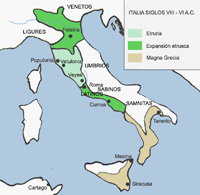 Norte :Centro –Norte :Centro: Sur :Fíjate en el mapa y localiza cada pueblo.
¿Quiénes eran los etruscos?¿Quiénes eran los pueblos indoeuropeos ?Roma¿Sobre qué región se fundó?¿Los que vivían en el Lacio a que se dedicaban ?.¿Por qué se refugiaron en las 7 colinas de Roma los latinos ?Según la tradición en que año se fundó Roma Hay dos leyendas sobre la fundación de Roma: describe cada una de ellas.( en otro folio )MonarquíaEn qué siglo comenzó: Quien fue el primer rey:Cuantos reyes legendarios tuvo Roma ?De donde procedían y que hicieron.Republica Define Republica:Define cónsul:Define patricios:Define plebeyo:Por qué se pasó de la monarquía a la republica ?En qué siglo comenzó esta forma de gobierno ?:Quien tenía el poder durante la republica?Que problemas tenía Roma los primeros tiempos de la republica? explícalos.Cuando Roma consiguió la paz en el S. III a.c. comienza su política de expansión señala que  conquista. Estos apuntes no están en el libro: lee , subraya, localiza las ciudades que están en verde en el mapa que está al final de los apuntes . Estudialos.Las guerras púnicas Fue un enfrentamiento entre los cartagineses y los romanos, durante los siglos III y II a.C., por la hegemonía en el Mediterráneo 	Su nombre deriva del término latín “punicus”, que quiere decir “cartaginés”. Roma y Cartago habían vivido en paz desde el año 510 a.C. debido a sucesivos tratados amistosos. Sin embargo, durante el siglo III a.C., lucharán por la posesión de la isla de Sicilia. Este primer enfrentamiento será el origen de las tres guerras púnicas.A.-  La primera guerra púnica (264-241 a.C.) Comenzó en Sicilia y más tarde se extendió hasta las costas africanas. Tras 23 años de agotadora guerra contra los cartagineses, éstos son derrotados y renuncian a Sicilia, que pasa a ser la primera provincia romana. Los cartagineses se vieron obligados a firmar una paz según la cual tenían que pagar un cuantioso tributo a Roma en concepto de indemnización.Los cartagineses en España.Los cartagineses, para compensar las pérdidas deciden conquistar tierras levantinas. Es Amílcar Barca quien lucha contra los iberos – Hispania -. Uno de los acontecimientos más destacados fue la fundación, en el año 226 a.C., de Cartago Nova (actual Cartagena) por los cartagineses. Cartago Nova se convirtió en la capital de las posesiones de los cartagineses en la península.En el año 226 a.C., Asdrúbal, cartaginés, firma con los romanos el Tratado del Ebro. Según este tratado, el río Ebro será la frontera que limita el avance de los cartagineses; a cambio, los romanos reconocen la soberanía cartaginesa al sur de este río.A la muerte de Asdrúbal, es Aníbal quien le sustituye al mando de los ejércitos cartagineses. Su primer objetivo será conquistar Sagunto. Sagunto pide ayuda a Roma pero no recibe ninguna repuesta de ayuda. Después de ocho meses de asedio, sus habitantes prefieren suicidarse antes que rendirse. Este conflicto origina la Segunda Guerra Púnica.B.- La Segunda Guerra Púnica (218-201 a.C.) :Roma, ahora, decide ayudar a la Península Ibérica e iniciar su expansión por el occidente.Los romanos aprovechan el conflicto de Sagunto entre iberos y cartagineses para desembarcar en el Golfo de Rosas en el año 218 a.C. Derrotan a los cartagineses en Tarraco; llegan hasta Sagunto y  conquistan esta ciudad ; desde allí prosiguen sus conquistas por el Levante y tierras del Guadalquivir.El dominio de los romanos sobre tierras cartaginesas es notable hasta que en el año 212 a.C. Asdrúbal Barca derrota a sus ejércitos en Cástulo ( Linares – Jaén ).En el año 210 a.C. llega a la península un comandante romano, Publio Cornelio Escipión, con el propósito de reorganizar las fuerzas romanas y emprender la ofensiva contra los ejércitos cartagineses. Escipión ataca Cartago Nova, que cae en poder de los romanos. Así se aseguran el control del levante y esto les anima a intentar por segunda vez la conquista del valle del Guadalquivir. A partir de entonces el ejército romano sigue avanzando y ocupa la región de Bastetania (Almería, Jaén, Granada y Murcia). En el año 206 a.C. Escipión funda la primera colonia romana, Itálica,( cerca de Sevilla ) .Años más tarde conquistan Cádiz en 206 a.C. Escipión pasa a África y amenaza directamente a Cartago. En la decisiva batalla de Zama el ejército cartaginés es aniquilado y Aníbal se ve obligado a aceptar  un acuerdo de paz que apenas reconocía su independencia y por el que tuvo que pagar otra gran suma de dinero en concepto de indemnización. 	3.- La Tercera Guerra Púnica (149-146 a.C.) tuvo lugar en Cartago. Significó la destrucción completa de esta ciudad y marca el dominio definitivo del pueblo romano en el norte de África.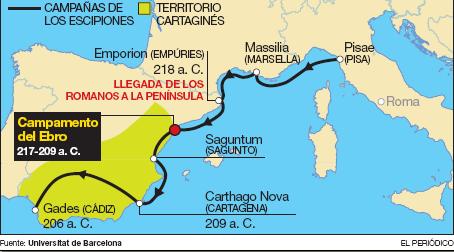 1.- Localiza en el mapa las ciudades que están en verde en los apuntes.2.- Qué provincias de Hispania eran romanas al finalizar la guerra púnica ?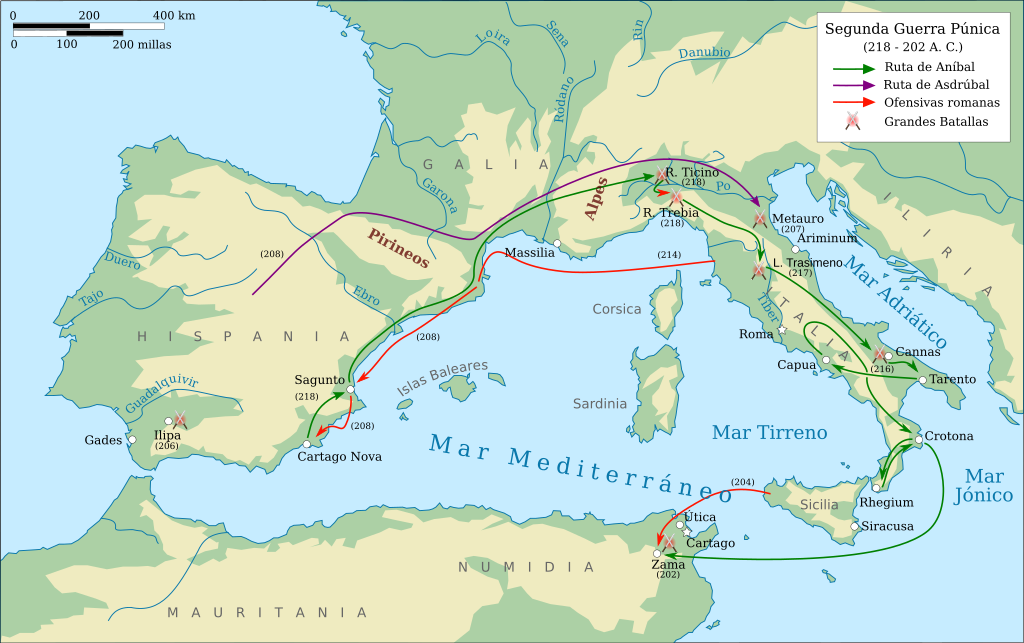 